-                                                        +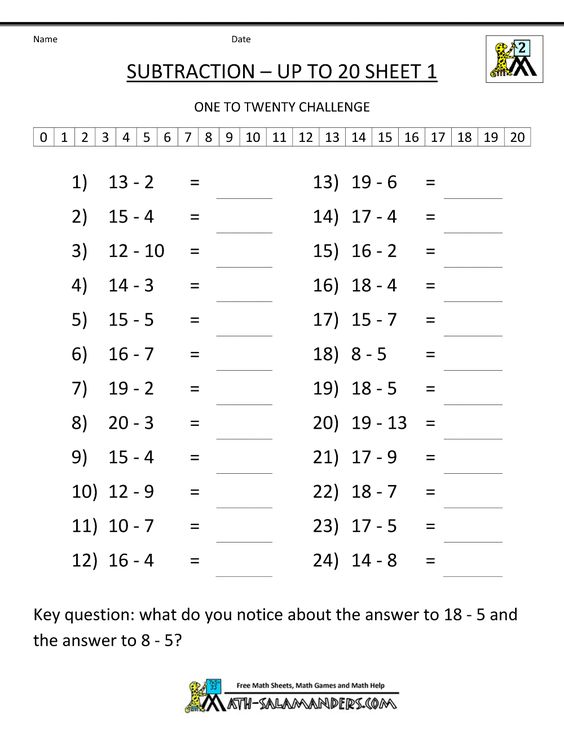 